С детьми своими наблюдаем – внимание, память у них развиваем!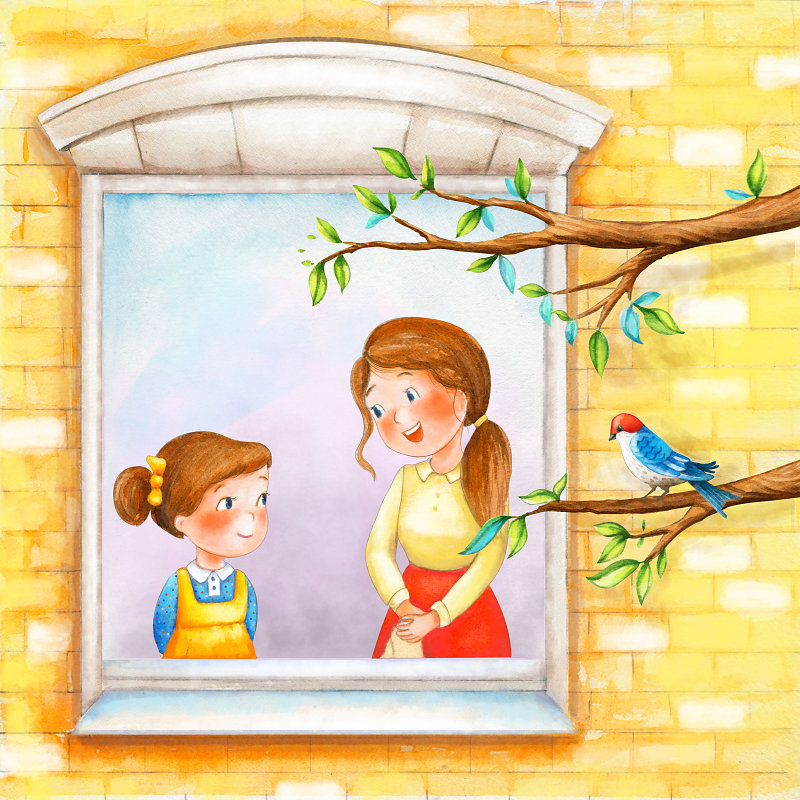 Уважаемые родители!Предлагаем вам дома с детьми провести наблюдение через окно за облаками. Данное наблюдение научит вашего ребёнка высказывать собственные догадки, предположения о причинах тех или иных явлений, закрепит у него знания о неживой природе.Заучите с ребёнком четверостишие  А. Сиголаева: 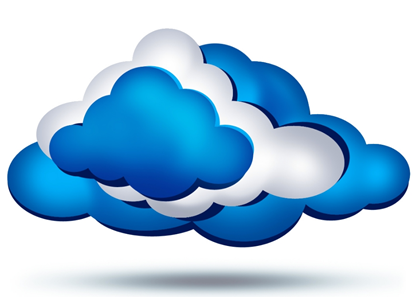 Могу я бесконечноСмотреть на небеса, Но шлепнул дождик в речку,И скрылись чудеса.Загадайте ребёнку загадку:Чем вата ниже, Тем дождик ближе.                                         (Облака)Расскажите ребёнку, что по состоянию облаков можно предсказать погоду. Когда они плывут высоко в небе и имеют небольшие размеры - жди хорошую погоду.Рекомендуем просмотреть видеоролик на тему: «Из чего состоит облако». Для этого необходимо пройти по ссылке.Задайте ребёнку вопросы: Из чего состоят облака?Всегда ли они бывают одинаковыми?Чем отличаются облака в солнечную погоду от облака в пасмурную погоду?Следующее наблюдение из окна можно провести за тополем.  Данное наблюдение поможет сформировать у вашего ребёнка представление о внешнем виде тополя весной.Предложите ребёнку рассмотреть картинку с изображением тополя.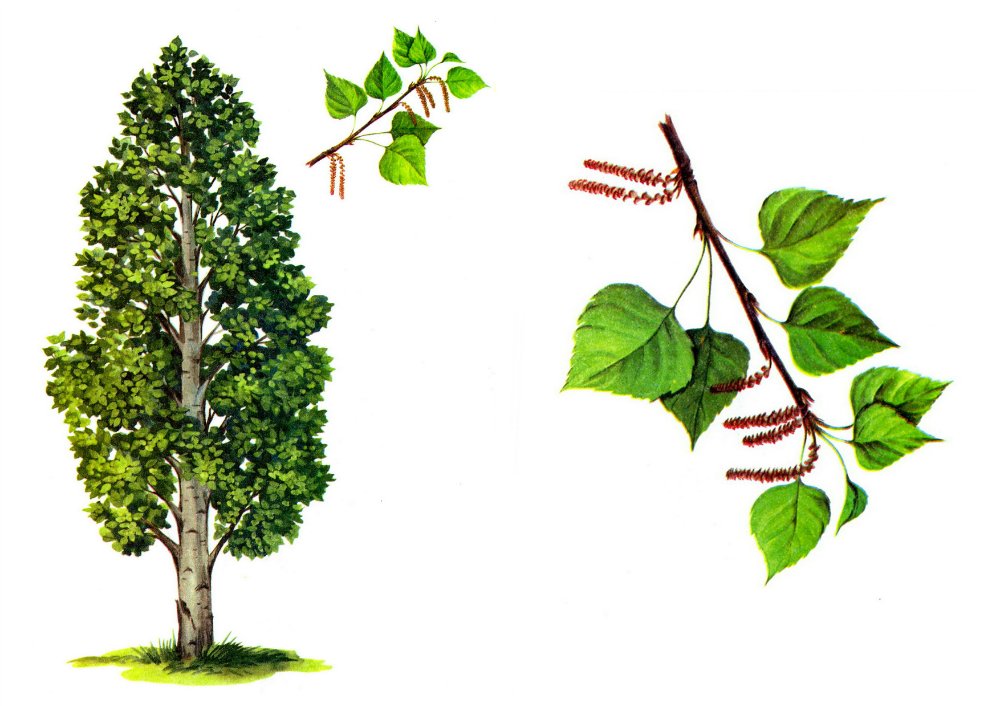 Задайте вопросы:Как называется это дерево? А как ты узнал, что это тополь?Какие части тополя тебе знакомы?Расскажите ребёнку, что весной на тополях набухают крупные почки. Когда клейкая оболочка упадет с них на землю, раскрываются пахучие блестящие листочки. Листья распускаются быстро и буйно. С утра дерево еще без листвы, а в полдень крона блестит и переливается развернутыми листьями. Тополиные листья свисают вниз на длинных черешках, слегка сжатых с боков, поэтому листья очень подвижны: трепещут и дрожат, даже при лёгких порывах ветра. Тополя чаще других деревьев сажают в городах, потому что они прекрасно очищают воздух от пыли и копоти и выделяют в атмосферу кислорода больше, чем другие деревья. Один тополь вырабатывает его столько, сколько три липы, четыре сосны, семь елей. Они неприхотливы и быстро растут.Советуем провести наблюдение за сорокой. Данное наблюдение  научит вашего ребёнка узнавать птицу по оперению и звуку, который она издает.Загадайте ребёнку загадку:Всюду я летаю,Все на свете знаю,Знаю каждый куст в лесу,Новость на хвосте несу.Может быть, меня за этоИ зовут «лесной газетой»?(Сорока)Предложите ребёнку рассмотреть картинку с изображением сороки и вороны. Найти сходство и отличия между этими птицами. 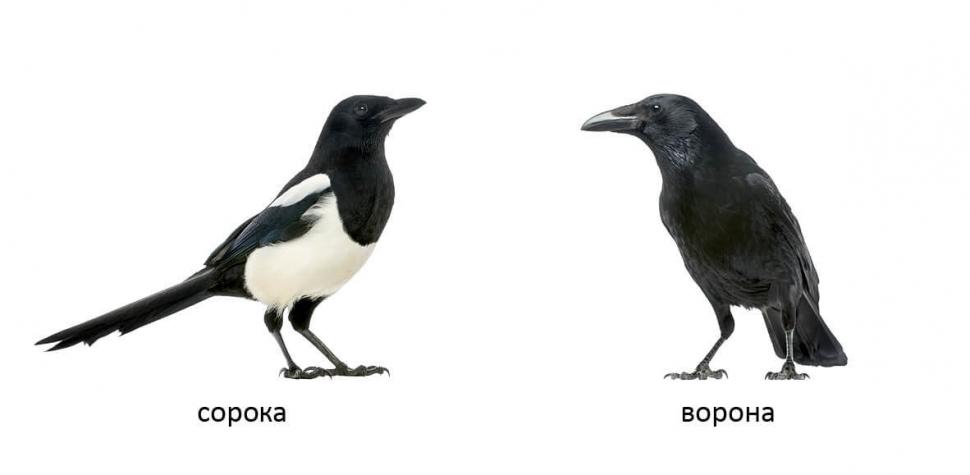 Расскажите ребёнку про сороку. Сорока живет в лесу. Гнездо вьет высоко на дереве из веток. Летает сорока по лесу – стрекочет, а к гнезду подлетает - замолкает, никому его не хочет показывать. Сорока находит для себя разную пищу: ест она жуков, личинок, гусениц, очень любит птичьи яйца, крадет их из гнезд других птиц. За это и прозвали ее сорокой - воровкой. Сорока – зимующая птица. Зимой жуки и личинки не показываются, прячутся от холода под корой деревьев, нет зимой в птичьих гнездах яиц. Вот и летит сорока из леса поближе к людям. Любят сороки всякие яркие вещи собирать: обертки от конфет, бусинки, бумажки, блестящие игрушки и даже спичечные коробки. Все это они несут в гнездо. Сороки – птицы, очень нужные и полезные. Они деревья от жуков и личинок спасают, всякий мусор, как дворники, клювом своим подбирают.Задайте ребёнку вопросы: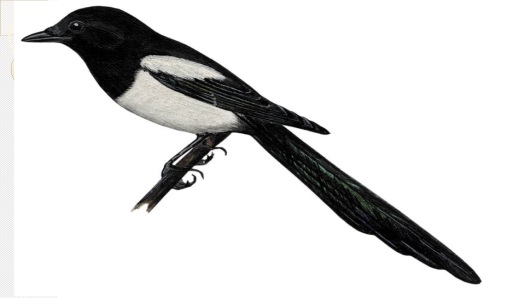 Как выглядит сорока?Вьет ли сорока гнезда, зачем? Какие заботы у птицы весною? Какие звуки произносит сорока? Мы надеемся, что наши рекомендации помогут Вам и вашим детям провести с пользой время.С уважением, педагоги МБДОУ ДС «Чебурашка» г. Волгодонска.